Пост ко Дню солидарности в борьбе с терроризмом3 сентября — День солидарности в борьбе с терроризмом. Грустная, пропитанная слезами дата, важность которой неоспорима. Вспоминая мирных жертв террористических актов и тех, кто погиб, выполнял свой профессиональный долг, мы все объединяемся в желании противостоять терроризму — как на территории своей страны, так и в общемировом масштабе.Помните о бдительности, предотвращении, уважении друг друга и сплоченности.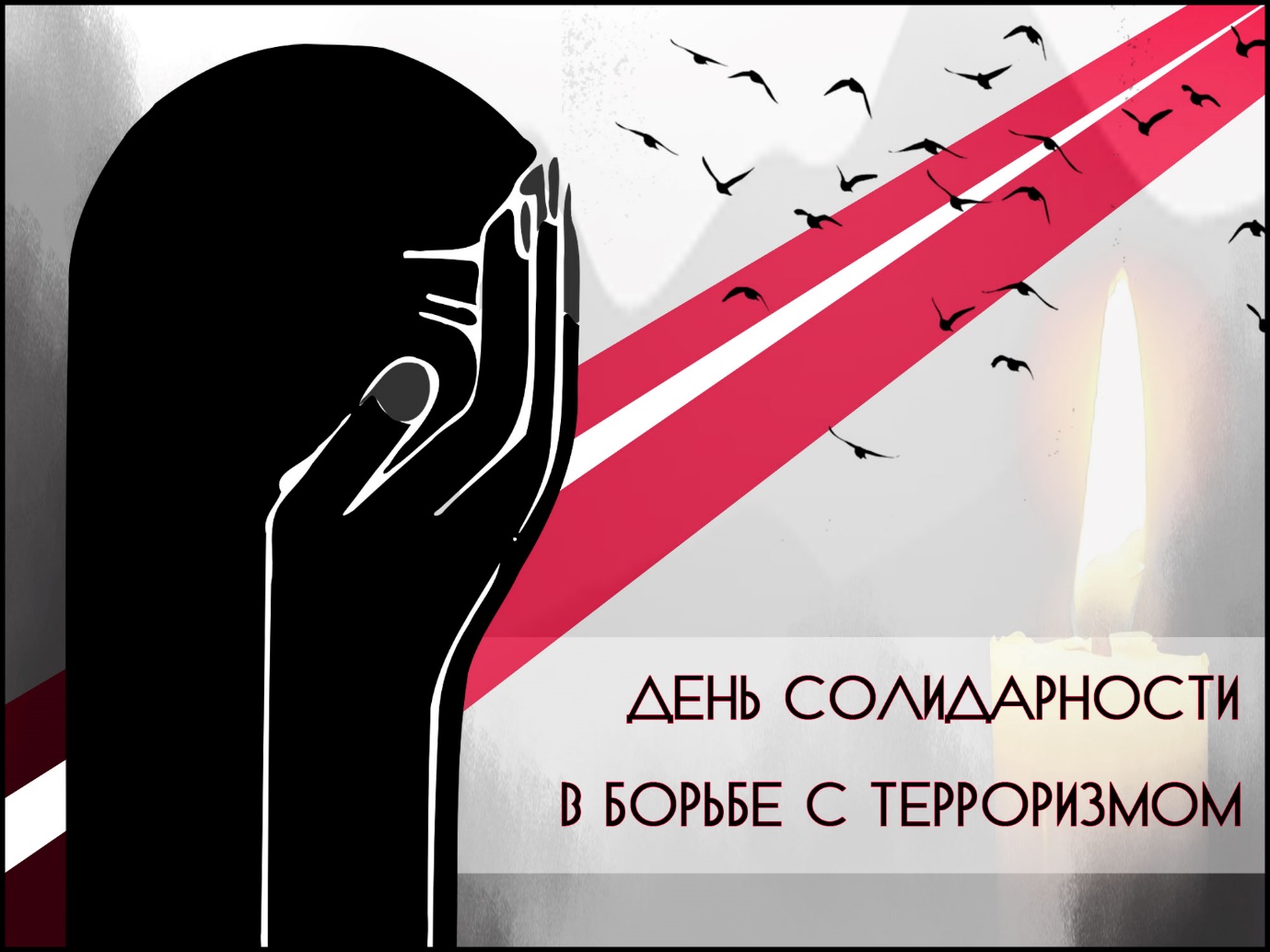 